L’ACADÉMIE du 101 - INSCRIPTION STAGE  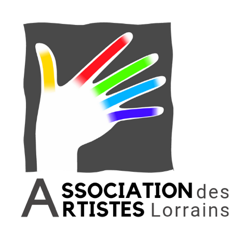 Technique orientale de la peinture d'une icôneEliane DIVOUXNOM (Majuscule) …………………………………….. Prénom………………………………….……………….…Âge (si moins de 18 ans) ……………Adresse……………………………………………………………………………………………………………..……Téléphone fixe ……………………......................................Mobile ………………………………..……………..…Email……………………………...................................................................................................................................⏹  STAGE 2 jours : Jeudi 20 et vendredi 21 Février        9h-12 et 14h-17h       Prix 80€ (matériel compris)(Repas tiré du sac)Adhésion à l’association (obligatoire) :      45 euros Montant du /des stage(s)……………………...euros			       ______________________Total de votre règlement……………………...eurosNombre de chèques remis …                                         Chèque à l’ordre de l’Association des artistes lorrains Bulletin + chèque à envoyer : 	Christine Marie MANGEOT  7, rue Paul Eluard 54770 Dommartin sous Amance Association des artistes lorrains    L’ACADÉMIE du 101Maison Nicole Gauthier - 101, Avenue de Strasbourg 54000 NANCY www.associationdesartisteslorrains.comEliane DIVOUX, iconographe, Stage sur deux jours - limité à 7 personnes maximumRenseignements au 06-85-89-00-55                                           Ce stage s'adresse à toute personne désirant découvrir et s'initier à la technique traditionnelle orientale de la peinture d'une icône. Il vous donnera également un aperçu de son histoire et de son symbolisme. Il est nul besoin de savoir dessiner et peindre pour s'inscrire.Matériel à apporter :- pour le dessin : crayon de papier, gomme, compas, stylo à bille, une feuille de papier calque- pour la peinture : quelques pinceaux à aquarelle de bonne qualité de différentes tailles dont un très fin ; un pinceau brosse à huile de 1 ou 0,5 cm de large ; une palette à godets en plastique ; un compte-goutte si vous en avez un.Le matériel spécifique est fourni sur place : Une planche enduite de levkas et des pigments nécessaires à la réalisation de l'icône.J’atteste être couvert par une assurance en responsabilité civile (dommages à moi-même et à autrui)J’ai pris connaissance du règlement des ateliers et je m’engage à le respecter dans la totalité de ses termes.A…………………………Le………/……/2020   SignatureDROIT à L’IMAGEJ’autorise l’association des artistes lorrains à diffuser sur son site ainsi que vers ses différents partenaires, les photos sur lesquelles je pourrais apparaître, et celles de mes œuvres, photos réalisées lors des différentes manifestations ou lors des stages que je fréquente au sein de l’association.OUI    NON    (rayer la mention inutile) A …………………………. Le………/…… /2020     Signature 